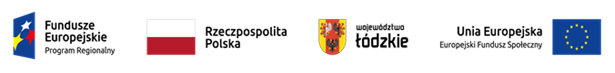  Projekt nr RPLD.11.03.01-10-0008/21, pn. „KREACJE Z KLASĄ” współfinansowany ze środków Europejskiego Funduszu Społecznego w ramach Regionalnego Programu Operacyjnego Województwa Łódzkiego na lata 2014-2020Załącznik nr 3Zespół Szkół Przemysłu Mody w Łodziul. Naruszewicza 35, 93-161 ŁódźWykonawca:………………………………………….……………………..………………………… (pełna nazwa/firma, adres,
w zależności od podmiotu, NIP / PESEL, KRS / CEiDG)                                                                               …………………………….………………..……………………………………………(imię, nazwisko, stanowisko/podstawa do  reprezentacji)Oświadczenie wykonawcyDOTYCZĄCE SPEŁNIANIA WARUNKÓW UDZIAŁU W POSTĘPOWANIU     Na potrzeby postępowania na remont pracowni Technika Stylisty w Zespole Szkół Przemysłu   Mody w Łodzi ul. Naruszewicza 35 - realizowany w ramach projektu nr RPLD.11.03.01-10-008/21 „pn. „KREACJE Z KLASĄ”, współfinansowanego ze środków Europejskiego Funduszu Społecznego w ramach Regionalnego Programu Operacyjnego Województwa Łódzkiego na lata 2014-2020.oświadczam, co następuje:INFORMACJA DOTYCZĄCA WYKONAWCY:Oświadczam, że spełniam warunki udziału w postępowaniu określone przez zamawiającego w zapytaniu ofertowym.…………….……. (miejscowość), dnia ………….……. r. 							                     …………………………………………                     (podpis)